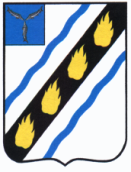 АДМИНИСТРАЦИЯ ЗОЛОТОСТЕПСКОГО  МУНИЦИПАЛЬНОГО  ОБРАЗОВАНИЯ
СОВЕТСКОГО  МУНИЦИПАЛЬНОГО  РАЙОНА САРАТОВСКОЙ ОБЛАСТИПОСТАНОВЛЕНИЕот  22.06.2018 № 30с. АлександровкаО  внесении  изменений  в постановление администрации  Золотостепского  муниципального образования   от  25.01.2015  №5Руководствуясь  Уставом Золотостепского муниципального образования Советского муниципального района Саратовской области,  администрация  Золотостепского  муниципального образования  ПОСТАНОВЛЯЕТ: - внести в постановление  администрации  Золотостепского  муниципального образования от 25.01.2015 № 5 «Об утверждении Порядка размещения в средствах массовой информации сведений о доходах,  расходах,  об имуществе и обязательствах имущественного характера муниципальных служащих администрации Золотостепского муниципального образования, а также о доходах, расходах,  об имуществе и обязательствах имущественного характера их супругов (супруг) и несовершеннолетних детей»  следующие изменения:- подпункт г) пункта 2 изложить в новой редакции:  г) сведения об источниках получения средств, за счет которых совершена сделка по приобретению земельного участка, другого объекта недвижимого имущества, транспортного средства, ценных бумаг, акций (долей участия, паев в уставных (складочных) капиталах организаций), если сумма сделки превышает общий доход  муниципального служащего и его супруги (супруга) за три последних года в совокупности, предшествующих совершению сделки».2.Настоящее постановление вступает в силу со дня его официального опубликования  в  установленном порядке.Глава  Золотостепского муниципального образования 					А.В. Трушин 